د) اطلاعات مربوط به پایاننامه                 نام و نام خانوادگی و امضاء استاد راهنما:                                                                     تاریخ:                  نام و نام خانوادگی و امضاء مدیر گروه:                                                                        تاریخ: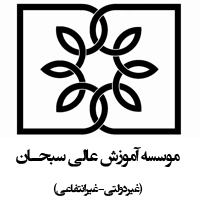 الف) اطلاعات مربوط به دانشجوب) اطلاعات مربوط به استاد راهنماج) اطلاعات مربوط به پایان نامه11بیان مساله (معرفی مساله، متغیرهای مربوط به پرسشهای تحقیق، ضرورت تحقیق، هدف تحقیق):22 سوابق تحقیق (بیان مختصری از تحقیقات انجام شده):3فرضیهها:فرضیهها:4 4 کاربردهای تحقیق و استفادهکنندگان از نتیجه پایاننامه (موسسات آموزشی، پژوهشی، دستگاههای اجرایی و غیره):55روش و ابزار جمع آوری، انجام و تجزیه و تحلیل اطلاعات تحقیق:66جنبه جدید بودن و نوآوری طرح:7فهرست منابع و ماخذ (فارسی، عربی، لاتین به روش منبعنویسی مصوب موسسه):                 نام و نام خانوادگی و امضاء دانشجو: 				                          تاريخ:                 نام و نام خانوادگی و امضاء دانشجو: 				                          تاريخ: